BINGThe Newsletter of the Rotary Club of Dover, NH  Since 1924Meets Wednesdays at 12:15 PMGoss Building   121 Broadway, Dover, NH*******************************July 24, 2019Submitted by Gregg D.Pledge: Bob L.Invocation: Moment of SilenceGreeters: Yulia R. and Kalina L.Five-Way Test: Kevin R.Visiting Rotarians: Jayne Britton, Ossipee Valley; Steve Dore, RochesterGuest/Speaker: Becky Field of Fieldwork Photos50/50 Raffle: Jayne Britton, visiting Rotarian, was not able to find the Ace of Spades. The Pot Thickens!Birthdays and Anniversaries: Sergeant-at-Arms Tom D. recognized birthdays and anniversaries for the month of July - all were celebrated with cake and candles.Thank You Notes: Jim V. sent along a thank you for the recognition last week of a Paul Harris Fellowship. Jim was honored to be recognized by his fellow Rotarians and believes that Rotary represents the best of human nature. He listed the many contributions Dover Rotary has made to our community and he is especially grateful to Phil R. for sponsoring him into Rotary. 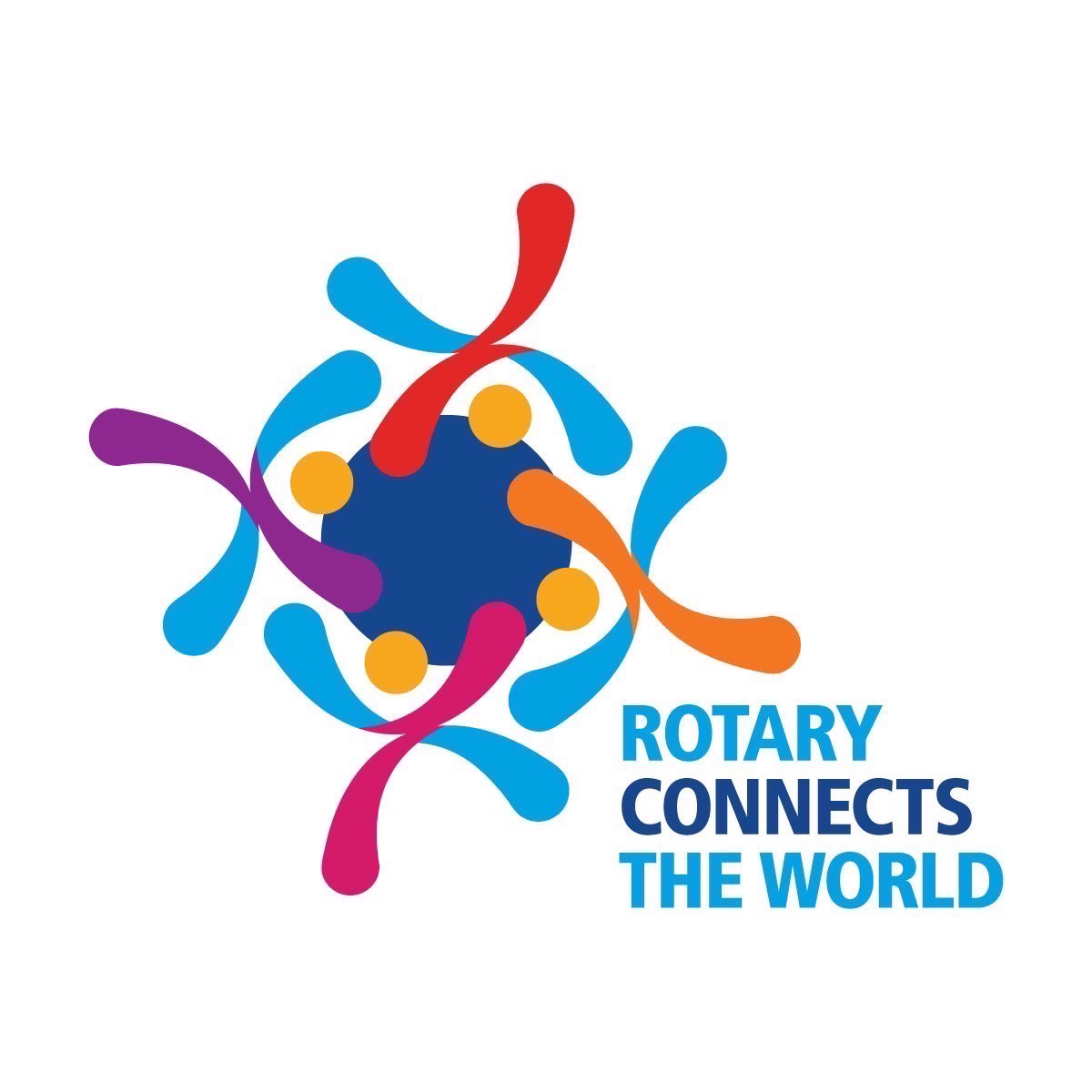 Terry Wilson (July 17th guest speaker) sent a note thanking us for the opportunity to remind us of the history we have in our area.Strafford County Community Action Partnerships thanked us for the $1500 donation the club made in support of Summer Meals. With our help over 2500 breakfasts and lunches will be served to needy boys and girls this summer.Announcements:The Seacoast Cancer Center 5K will be held on Sun., Sept. 22 and Dover Rotarians will again team up to help fight cancer.Miles the Rotary Moose enjoyed his vacation with Nick P. and his family at Ferry Beach in Saco, Maine. He especially enjoyed Fried Clams and Ice Cream during the week. He will spend the week with Kathy L. but starts with a visit to the Veterinarian.Paul Harris Fellow Plus 4 Award: Bob L. was awarded the Paul Harris Fellow Plus 4 Pin for his continued support of the Rotary Foundation. International Committee: Tom D. announced two donations. The club awarded $250 to Friends Forever and $1500 was awarded to The Ukraine Children’s Fund in support of the joint camp project between Rotary Clubs in Romania and the Ukraine.Bingo: We hosted 99 Players last week and sold 13 Boxes of tickets. Jerry D. announced that with the writing assistance of Noreen B. and input from members of the committee the response to our State of NH audit was filed. We received a prompt response thanking us for the quality of the response and its timeliness. Therefore, we will not be visited again until 2020. Forms verifying non-involvement in criminal activity are available for your signature. Please sign one if you have not yet done so.Foundation Report: Jim M. thanked Bob L. for his ongoing support of the Foundation. He also informed the club that District 7780 awarded $43,000 in grants to clubs in our district. There were many worthwhile projects and our contributions which make the grants possible will be put to good use. Among the many projects are a water treatment project in Guatemala and refrigeration units for a food bank in Brunswick.Interact: Kevin R. reports that the participants in the Interact Guatemala Trip have reached the halfway point of their fundraising efforts.Back to School Project: We are again contributing school supplies to the youth in Stacy K.’s summer program. Cinch sacks, water bottles and a $150 Walmart Gift Certificate will be presented to all along with the school supplies. Rotarians may sign up to purchase certain items or may contribute $20 towards needed supplies. Betsy A.P. announced that materials can be dropped off at the club meeting or at the Chamber office by Aug.12. Social Meeting: There is no Wednesday afternoon meeting next week as we will be gathering Wednesday evening at Patty B’s for our social meeting. This is the first fifth Wednesday of the year. Please let Marion C. know of your intentions so we can provide a head count.Thirsty Tuesday: Gregg and Liz D. will host Thirsty Tuesday on Aug. 20 at their home, 31 Bittersweet Drive in South Berwick. Wine, beer and a few other adult beverages will be available along with appetizers and good fellowship. Cochecho Arts Festival: The Rotary Club of Dover will sponsor the Fri., Aug.16 performance at the Rotary Arts Pavilion. Please help serve as hosts for the evening.Back to School Barbecue: This year the Barbecue with the children will be held before our regular meeting from 11:30-12:30 in our regular meeting space. The indoor barbecue will allow us to meet with the kids and have our regular speaker following.Fines: Sergeant –at-Arms Tom D. asked how many Rotarians have been able to ride in Cate R.’s convertible. Seeing no positive responses he fined Cate $1.00 for failure to provide rides.Program: Becky Field, PhotographerYulia R. introduced Becky Filed of Concord, NH who has been documenting the lives of immigrants in New Hampshire through photography since 2012. Becky has presented many talks throughout New Hampshire on her work and published “Different Roots, Common Dreams: New Hampshire’s Cultural Diversity” in 2015.  In addition to a Certificate in Photography from the NH Institute of Art, Becky holds a Master’s Degree and Doctorate in Wildlife Ecology.Becky presented her pictures to the club and explained her reasons for beginning this journey. She quoted Maya Angelo “In diversity there is beauty and there is strength.” She believes that we are a better society because of immigration. Becky pointed out that there are several reasons for our immigrant population. Immigration focuses on families, skills and education. Refugees have faced persecution, threats, violence and genocide. Asylum Seekers are fleeing unsafe conditions in their home countries. Others have come to our country as workers, students and visitors. Since 1980 over 7,500 refugees have settled in New Hampshire primarily in Manchester, Concord and Nashua. More than 30 countries are represented. There are two resettlement organizations that can assist refugees for 3-6 months after which other non-profits and religious groups help.Becky decided to help the Love Your Neighbor Coalition with her camera. She started Different Roots Common Dreams and has a scholarship fund through the New Hampshire Charitable Foundation. The projects goals are to bring attention to refugees and immigrants in New Hampshire, to honor the vitality of immigrants, and to stimulate public discussions about refugees and immigration.Becky shared a few of her 200,000 photographs of individuals and families with the club. She shared photos of immigrants form such places as Bhutan, Sierra Leone, Somalia, Afghanistan, Mexico, Viet Nam, India, Iraq, Bosnia and Democratic Republic of the Congo, among many others. Becky stated that there are many ways to help. One can become a donor, learn about the culture, become an advocate or volunteer, become involved in faith communities or simply smile the next time you meet someone from another place.Upcoming Programs:   Jul.  31     	Social Meeting at Patty B’s, 5-6:30 p.m.Aug.  7 	HENNET DAVID, DOVER SCHOOL STREAM INITIATIVE RECIPIENTAug. 14         	DOVER PD BILL BREAULT AND RC SCHOLARSHIP RECIPIENTSAug. 21       	DG ANDY GLAZIER VISITAug. 28        	JENNIFER CROSBY DOWNEASTER ROTARY’S 4-WAY TEST of the things we think, say or do:1. Is it the TRUTH?2. Is it FAIR to all concerned?3. Will it build GOODWILL & BETTER FRIENDSHIPS?4. Will it be BENEFICIAL to all concerned?THE OBJECT OF ROTARY is to encourage and foster the ideal of service as a basis of worthy enterprise and, in particular, to encourage and foster:	•	The development of acquaintance as an opportunity for service;	•	High ethical standards in business and professions; the recognition of the worthiness of all useful occupations; and the dignifying of each Rotarian’s occupation as an opportunity to serve society;	•	The application of the ideal of service in each Rotarian’s personal, business, and community life;	•	The advancement of international understanding, goodwill, and peace through a world fellowship of business and professional persons united in the ideal of service.MAKE UP OPPORTUNITIES Monday:	Exeter			Exeter Inn			12:15 PM	Rochester		Governor's Inn			12:15 PM	Wells, ME		The Bull "N Claw		  7:30 AMTuesday:	Concord		Cat 'n Fiddle Restaurant		12:15 PM	Hampton		Ashworth By the Sea		  7:30 AM	Kittery, ME		Kittery Estates			  7:30 AM	Kittery After Hours	Weathervane			  5:00 PMWednesday:	Biddeford-Saco, ME 	Captain's Gallery Rest.		12:15 PM	Durham Great Bay	Flag Hill Winery, Lee	 	  7:30 AM	Ogunquit, ME		The Old Village Inn		  12 noonThursday:	Kennebunk, ME		Boat Yard Restaurant		12:15 PM	Seacoast Rotary	Portsmouth Gas Light		  7:30 AM	Portsmouth		Portsmouth Country Club	12:15 PM	Sanford-             Springvale, ME		Town Club@Fleet Bank	  	  7:30 AM	South Berwick/             Eliot, ME		SB Community Center	  	  7:15 AMFriday:	Bow			Trinity Tavern		 	   7:30 AM	Portland, ME		Portland Club		 	   7:15 AM	York, ME		York Harbor Inn	             	   7:30 AMMake-up on the web:  www.roti.org or www.rotaryeclubone.org